
ISTITUTO COMPRENSIVO “ENRICO FERMI”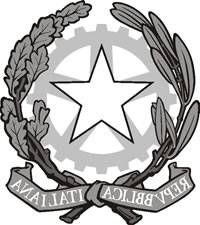 Via Pace, 2 – MacerataTel. 0733.237959 – Fax. 0733.230873mcic82700v@pec.istruzione.itmcic82700v@istruzione.itINTEGRAZIONE AL  PIANO EDUCATIVO INDIVIDUALIZZATO  (P.E.I.) (art. 7, D. Lgs. 13 aprile 2017, n. 66 e s.m.i.)Anno scolastico 2022-2023Alunno/a……………………………………………..(cognome e nome)Scuola ………………………………………………. -  Classe …………. Sezione ……Raccordo con il Progetto Individuale di cui all’art. 14 della Legge 328/2000.(Se nella prima pagina del PEI si è spuntato “Progetto Individuale NON disponibile”, questa sezione non viene compilata.)a. Sintesi dei contenuti del Progetto Individuale e sue modalità di coordinamento e interazione con il presente PEI, tenendo conto delle considerazioni della famiglia. (Se il progetto individuale è stato già redatto)_____________________________________________________________________________________________________________________________________________________________________________________________________________________________________________________________b. Se il progetto individuale è stato richiesto e deve ancora essere redatto: indicazioni da considerare nella redazione del progetto individuale di cui all’articolo 14 Legge n. 328/00___________________________________________________________________________________________________________________________________________________________________________________________________________________________________________________________________________________COMPOSIZIONE DEL GLO - Gruppo di lavoro operativo. Art. 15, commi 10 e 11 della L. 104/1992 (come modif. dal D.Lgs 96/2019) Dell’alunno/a ____ __________________       della classe_______ Plesso ____________Data, ………………SCUOLACOGNOME- NOMEQUALIFICA/DISCIPLINA DI INSEGNAMENTOFIRMAInsegnanti della classeFamigliaFigure educative/Assistenti(art. 9 della L. 104/92)Operatori socio- sanitari Altri operatori (collaboratori scolastici, figure educative del territorio, extrascuola, ecc.)